LESSON : 9GREEN ALL THE WAYI.KEYWORDS1. stem2. fruit3. climber4. creeper5. shrub6. herb7. trunk8. branch9. perfume10. flower12. neem13. tulsi14. coffee15. wheatII. Give two examples1. Trees              Mango tree, coconut tree2. Shrub         Lemon  and rose plant3. Herb          Mint, tulsi4. Climber         Money plant, grape vine5. Creeper        Water melon, Pumkin6. Water plant       Lotus, Lily III. Answer the following1. Mention four things that we get from plants.Ans: We get medicines, wood, fruits, vegetables, oil from plants.2. Give examples of plants that are used as medicineAns: Neem, Tulsi, Aloevera, Turmeric3. What is the difference between a creeper and climber?IV. Draw a picture of a plant and label their parts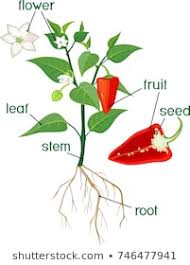 CreeperClimberCreeper grow along the groundClimber  climb upward with the support of tree and wallsExample: musk melonExample : pea